Об организации и проведении Всероссийского конкурса сочинений 
в Санкт-Петербурге в 2016 году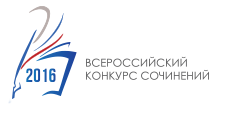 	Учредителем Всероссийского конкурса сочинений является Министерство образования и науки Российской Федерации.	Организатором проведения регионального этапа Всероссийского конкурса сочинений в Санкт-Петербурге в 2016 году является Комитет по образованию 
Санкт-Петербурга.	Организационно-методическое сопровождение Конкурса осуществляется академией постдипломного педагогического образования (далее – СПб АППО).Цели Конкурса:	возрождение традиций написания сочинения как самостоятельной творческой работы, в которой отражаются личностные, предметные и метапредметные результаты 
на разных этапах обучения и воспитания личности;	обобщение, систематизация и распространение накопленного отечественной методикой эффективного опыта по обучению написанию сочинений и развития связной письменной речи обучающихся.	Участниками Конкурса являются обучающиеся государственных 
и негосударственных общеобразовательных организаций, обучающиеся организаций среднего профессионального образования, реализующих программы общего образования, расположенные на территории Санкт-Петербурга (далее - образовательные организации), в том числе дети-инвалиды и обучающиеся с ограниченными возможностями здоровья.	Конкурс проводится среди 4 конкурсных групп:первая конкурсная группа - обучающиеся 4-6 классов;вторая конкурсная группа - обучающиеся 7-9 классов;третья конкурсная группа - обучающиеся 10-11 классов;четвертая конкурсная группа – обучающиеся организаций среднего профессионального образования.	Участие в Конкурсе добровольное.	Языком Конкурса является русский язык - государственный язык Российской Федерации.	Информация о проведении конкурса размещается на официальном сайте 
СПб АППО и сайтах ИМЦ районов Санкт-Петербурга.ПОЛОЖЕНИЕо проведении районного и регионального этапов Всероссийского конкурса сочинений в Санкт-Петербурге в 2016 году	1. Общие положения	1. Положение о проведении районного и регионального этапов Всероссийского конкурса сочинений в Санкт-Петербурге в 2016 году (далее - Положение) утверждает порядок организации и проведения районного и регионального этапов Всероссийского конкурса сочинений (далее - Конкурс) и разработано на основе Положения 
о Всероссийском конкурсе сочинений, утвержденного Первым заместителем Министерства образования и науки Российской Федерации Н.В. Третьяк 05 мая 2015 года.	2. Учредителем Всероссийского конкурса сочинений является Министерство образования и науки Российской Федерации.	3. Организатором проведения районного и регионального этапов Всероссийского конкурса сочинений в Санкт-Петербурге в 2016 году является Комитет по образованию.	4. Организационно-методическое сопровождение Конкурса осуществляется государственным бюджетным учреждением дополнительного профессионального образования Санкт-Петербургской академией постдипломного педагогического образования (далее – СПб АППО)	5. Цели Конкурса:	1) возрождение традиций написания сочинения как самостоятельной творческой работы, в которой отражаются личностные, предметные и метапредметные результаты на разных этапах обучения и воспитания личности;	2) обобщение, систематизация и распространение накопленного отечественной методикой эффективного опыта по обучению написанию сочинений и развития связной письменной речи обучающихся.	6. Задачи Конкурса:	1) создать условия для самореализации обучающихся, повышения их социальной и творческой активности;	2) выявить литературно одаренных обучающихся, стимулировать их к текстотворчеству с целью получения нового личностного опыта;	3) способствовать формированию положительного отношения подрастающего поколения к русскому языку и литературе как важнейшим духовным ценностям, повышению в глазах молодежи престижа грамотного владения русским языком и знания художественной литературы;	4) привлечь внимание общественности к социально значимым проектам в области образования; к пониманию значимости функционально грамотного и творческого владения русским языком;	5) продемонстрировать заинтересованной общественности направления работы, ресурсы и достижения системы образования;	6) получить внешнюю оценку образовательного результата, закрепить в общественном сознании мысль о том, что система образования интегрирована в процесс решения общегосударственных гуманитарных проблем;	7) способствовать решению педагогических задач развития связной письменной речи обучающихся, распространению эффективных педагогических методик и практик в области развития письменной речи обучающихся, в том числе обучения написанию сочинений.	7. Участниками Конкурса являются обучающиеся государственных и негосударственных общеобразовательных организаций, обучающиеся организаций среднего профессионального образования, реализующих программы общего образования, в том числе дети-инвалиды и обучающиеся с ограниченными возможностями здоровья.	8. Конкурс проводится среди 4 конкурсных групп:первая конкурсная группа - обучающиеся 4-6 классов;вторая конкурсная группа - обучающиеся 7-9 классов;третья конкурсная группа - обучающиеся 10-11 классов;четвертая конкурсная группа – обучающиеся организаций среднего профессионального образования.	9. Участие в Конкурсе добровольное.	10. Языком Конкурса является русский язык - государственный язык Российской Федерации.	11. Информация о проведении конкурса размещается на официальном сайте СПб АППО и на сайтах ИМЦ районов Санкт-Петербурга.	12. Комитет по образованию оставляет за собой право использовать конкурсные материалы в некоммерческих целях (репродуцировать в целях рекламы Конкурса, в методических и информационных изданиях, для освещения в средствах массовой информации, в учебных целях) на основе согласия конкурсантов. Конкурсанты соглашаются с безвозмездной публикацией их работ или фрагментов работ любым способом и на носителях по усмотрению Комитета по образованию с обязательным указанием авторства работ.	13. Конкурс имеет официальный логотип, который может быть использован на всех ресурсах, сопровождающих проведение Конкурса, а также в оформлении мероприятий, имеющих непосредственное отношение к Конкурсу.	14. Сроки проведения Конкурса:1) первый этап – очный (школьный): определение победителей и направление работ победителей на следующий этап – с 5 сентября по 12 сентября 2016 года;2) второй этап – заочный (районный) – с 16 сентября по 22 сентября. 	15. Для организационно-технического и информационного обеспечения Конкурса создаются соответствующие рабочие группы:1) отделы образования администраций районов Санкт-Петербурга формируют и утверждают состав рабочей группы заочного районного этапа Конкурса;2) Комитет по образованию формирует и утверждает состав рабочей группы заочного (регионального) этапа Конкурса.	16. Деятельность рабочей группы каждого этапа Конкурса регламентируется Положением (приложение № 1 к настоящему Положению).	17. Для оценки работ участников Конкурса и определения победителей и призеров Конкурса на всех этапах проведения Конкурса создается жюри Конкурса.	18. Состав жюри каждого этапа Конкурса формируется рабочей группой Конкурса соответствующего этапа (приложение № 2 к настоящему Положению).	19. Победители и призеры первого и второго этапов Конкурса определяются на основании результатов оценивания конкурсных работ жюри каждого этапа. Результаты оценивания оформляются и передаются в рабочую группу следующего этапа в виде рейтингового списка участников соответствующего этапа Конкурса.	20. На всех этапах Конкурса не подлежат рассмотрению работы, подготовленные с нарушением требований к их оформлению или с нарушением сроков представления.	2. Тематические направления Конкурса и жанры конкурсных работ	21. В соответствии с целями и задачами Конкурса определены следующие тематические направления, в рамках которых участники будут писать свои конкурсные работы:1) Русская литература в отечественном кинематографе;2) Дорога в космос – мечта человечества;3) Культурное наследие В. Шекспира;4) Юбилейные даты писателей региона: культурное наследие Дмитрия Сергеевича Лихачева;5) История света: от угольной лампочки до высоких световых технологий.	22. Тему конкурсной работы участник Конкурса формулирует самостоятельно в зависимости от выбранного тематического направления и выбранного жанра конкурсной работы.	23. В соответствии с целями и задачами Конкурса, требованиями к результатам образования, определяемыми федеральными государственными образовательными стандартами (далее - ФГОС) и реализованными в программах по русскому языку и литературе, определены следующие жанры письменных работ в рамках Конкурса: рассказ, сказка, письмо, заочная экскурсия, очерк, слово, эссе.	24. Жанр своего сочинения участник Конкурса определяет самостоятельно. Общая характеристика тем и жанров, предложенных участникам Конкурса, содержится в приложении № 3 к настоящему Положению.	3. Требования к конкурсным работам	25. Каждый участник имеет право представить на Конкурс одну работу.	26. Участники Конкурса выполняют работу самостоятельно на русском языке в прозе, поэтические тексты не рассматриваются.	27. К Конкурсу допускаются работы в объеме:4-6 класс - 1-2 страниц;7-9 класс - 2-3 страниц;10-11 класс – 3-4 страниц;обучающиеся организаций среднего профессионального образования - 3-4 страниц рукописного текста.	28. Требования к оформлению конкурсных работ содержатся в приложении № 5 к настоящему Положению.	29. К оценке членами жюри Конкурса не допускаются работы, имеющие множество помарок, зачеркиваний, следы грязи и механического воздействия. Иллюстрирование конкурсных работ автором не возбраняется.	4. Порядок проведения первого заочного (районного) этапа Конкурса	30. Первый этап Конкурса (районного) проводится в заочной форме.	31. Председатель рабочей группы первого этапа передает работы участников (оригиналы работ или сканированные копии) председателю жюри районного этапа Конкурса. Конкурсные работы хранятся в сейфе. Члены жюри в установленный срок проводят оценку конкурсных работ по критериям, утвержденным настоящим Положением.	32. Оцененные членами жюри работы передаются председателю рабочей группы районного этапа Конкурса. Члены рабочей группы районного этапа Конкурса на основании протокола работы жюри составляют рейтинговые списки участников Конкурса и в соответствии с полученными результатами выявляют лучшие работы из расчета 
20 процентов от общего количества работ участников Конкурса, которые прошли процедуру оценивания жюри. 	33. Авторы лучших работ получают статус победителей первого заочного (районного) Конкурса.	34. Председатель рабочей группы районного этапа Конкурса передает председателю рабочей группы второго заочного (регионального) этапа Конкурса 
4 работы из числа лучших (по одной работе от каждой конкурсной группы), занявшие первые строчки рейтинговых списков второго этапа Конкурса.	35. На второй заочный (региональный) этап представляются оригиналы работ 
и сканированные электронные копии в формате PDF, тип изображения ЧБ, разрешение 600 dpi, объемом не более 3 МБ.	5. Порядок проведения второго заочного (регионального) этапа Конкурса	36. Второй этап Конкурса (региональный) проводится в заочной форме.	37. Председатель рабочей группы второго этапа Конкурса передает оригиналы работ участников, полученные от председателей рабочих групп районного этапа Конкурса, председателю жюри регионального этапа Конкурса.	38. Конкурсные работы хранятся в сейфе. Члены жюри в установленный срок проводят оценку конкурсных работ по критериям, утвержденным настоящим Положением.	39. Доступ к работам участников дается только членам жюри Конкурса, которые оценивают конкурсные работы.	40. Оцененные членами жюри работы передаются председателю рабочей группы регионального этапа Конкурса. Члены рабочей группы регионального этапа Конкурса на основании протокола работы жюри составляют рейтинговые списки участников Конкурса и в соответствии с полученными результатами выявляют лучшие работы из расчета 
20 процентов от общего количества работ участников Конкурса, которые прошли процедуру оценивания жюри. Авторы лучших работ получают статус победителей второго этапа (регионального) Конкурса.	41. Члены жюри регионального этапа Конкурса отбирают из выявленных лучших работ 4, занявшие первые строчки рейтинговых списков третьего этапа Конкурса 
(по 1 работе от каждой конкурсной группы участников).	42. Председатель рабочей группы регионального этапа Конкурса передает председателю рабочей группы третьего федерального этапа Конкурса 4 работы из числа лучших (по одной работе от каждой конкурсной группы), занявшие первые строчки рейтинговых списков третьего этапа Конкурса.	43. Конкурсные работы, представляемые на федеральный этап Конкурса, принимаются в сканированном виде (в формате PDF, разрешение 600 dpi, объемом не более 3 МБ). К работе участника в сканированном виде прилагается копия, набранная на компьютере и сохраненная в формате Word (doc или docx). 	44. Конкурсные работы размещаются рабочей группой регионального этапа на сайте Конкурса до 08 сентября 2016 года (включительно).	6. Критерии оценивания конкурсных работ	45. Оценивание конкурсных работ осуществляется по критериям, согласно Положению о Всероссийском конкурсе сочинений.	46. Критерии, показатели оценки и их выражение в баллах представлены в таблице:	47. Конкурсные работы участников каждой конкурсной группы оцениваются отдельно.	48. Каждая конкурсная работа должна быть проверена и подписана не менее чем тремя членами жюри. Проверка работ производится в соответствии с конкурсной группой участника.	Форма листа оценивания работы участника Конкурса приведена в приложении № 6 к настоящему Положению.	Образец протокола оценивания работ участников Конкурса всех этапов приведен в приложении № 7 к настоящему Положению.	49. Протокол проверки конкурсных работ должен быть подписан не менее чем тремя членами жюри и Председателем жюри.	50. Итоговый балл за каждую работу выставляется как среднее арифметическое от баллов, выставленных каждым проверяющим. Рекомендуется дополнительная проверка работ, получивших высокие баллы и оказавшихся в верхней части итогового рейтинга.	51. Решения жюри принимаются большинством голосов, в случае равного количества голосов «за» и «против» решение принимается Председателем жюри. Принятые жюри решения считаются окончательными и пересмотру не подлежат. Апелляции не принимаются. При решении спорных вопросов к участию в работе жюри могут привлекаться рабочие группы.	7. Порядок определения победителей первого и второго этапов Конкурса	52. Работы, участвующие в Конкурсе, оцениваются членами жюри соответствующего этапа Конкурса в соответствии с критериями и методикой оценки, утвержденными Положением о Всероссийском конкурсе сочинений.	53. Члены рабочей группы соответствующего этапа Конкурса на основании протоколов работы жюри составляют рейтинговые списки участников по возрастным группам. На основании полученных результатов выявляются победители соответствующего этапа Конкурса.	54. Победители первого и второго этапов Конкурса определяются на основании результатов оценивания конкурсных работ жюри каждого этапа.	55. На первом и втором этапах Конкурса победители каждой конкурсной группы могут быть награждены дипломами победителя соответствующего этапа Всероссийского конкурса сочинений, остальные участники - дипломами участника соответствующего этапа Всероссийского конкурса сочинений.	56. В связи с тем, что Конкурс должен способствовать созданию ситуации успеха для значительного числа учащихся разных возрастов, то поощрение должны получить все участники на всех этапах Конкурса. На районном этапе можно рекомендовать создание «альтернативного жюри». Работы размещаются на школьном сайте, и в течение нескольких дней организуется их обсуждение и голосование. Работа, получившая наибольшее количество голосов, может быть отмечена «Призом зрительских симпатий», также возможно награждение и в других номинациях, например, «Самая обсуждаемая работа», «Сочинение, вызвавшее полемику».	57. Партнеры проведения Конкурса на первом и  втором этапах Конкурса имеют право учредить специальные номинации для участников Конкурса.	58. Победители федерального этапа Конкурса определяются в соответствии с Положением о Всероссийском конкурсе сочинений.Смотри Приложения №1,2,3,4,5,6,7 ниже.Приложение № 1к Положению о проведении районного и регионального этапов Всероссийского конкурса сочинений в Санкт-Петербурге в 2016 годуПоложение о рабочей группе районного и регионального этапов Всероссийского конкурса сочинений	1. Состав рабочих групп, осуществляющих организационно-техническое и информационное обеспечение Всероссийского конкурса сочинений (далее - Конкурс) на заочном районном и заочном региональном этапах, формируется из числа:1) практикующих учителей русского языка и литературы;2) представителей системы методической поддержки преподавания гуманитарных предметов (методистов, сотрудников системы повышения квалификации);3) представителей администрации образовательных организаций;4) представителей органов управления образованием.	2. Рабочие группы Конкурса на заочном районном этапе:1) являются исполнительным органом Конкурса и несут ответственность за организацию Конкурса на соответствующем этапе;2) осуществляют мероприятия по проведению Конкурса на заочном районном этапе и подведению итогов;3) организуют прием конкурсных работ и формирование базы данных участников районного этапа;4) обеспечивают условия участия в Конкурсе обучающихся государственных, районных и частных общеобразовательных организаций, обучающихся организаций среднего профессионального образования, реализующих программы общего образования, в том числе детей-инвалидов и обучающихся с ограниченными возможностями здоровья;5) разрабатывают Программу проведения Конкурса в соответствии со сроками проведения Конкурса;6) утверждают состав жюри Конкурса на соответствующем этапе;7) обеспечивают организацию работы жюри Конкурса на соответствующем этапе;8) составляют рейтинговые списки победителей по конкурсным группам на основании итогов работы жюри;9) рассматривают и утверждают итоги проведения Конкурса;10) разрабатывают процедуру награждения победителей Конкурса;11) осуществляют связи со средствами массовой информации с целью информационной поддержки и широкого освещения проведения Конкурса;12) составляют отчет о проведении Конкурса на районном этапе.	3. Рабочая группа Конкурса на заочном региональном этапе:1) является исполнительным органом Конкурса и несет ответственность за организацию Конкурса;2) осуществляет мероприятия по проведению Конкурса и подведению итогов;3) организует прием конкурсных работ и формирование базы данных участников регионального этапа Конкурса;4) из представленного списка тематических направлений с учетом региональной специфики выбирает не более 5 тематических направлений, в соответствии с которыми далее участники Конкурса создают конкурсные работы;5) формирует состав жюри;6) обеспечивает организацию работы жюри;7) составляет рейтинговые списки победителей по конкурсным группам на основании итогов работы жюри;8) рассматривает и утверждает итоги проведения Конкурса на региональном этапе;9) разрабатывает процедуру награждения победителей Конкурса на региональном этапе (20 процентов от общего числа участников награждаются сертификатами, победители третьего этапа получают памятные подарки).10) осуществляет связи со средствами массовой информации с целью информационной поддержки и широкого освещения проведения Всероссийского конкурса сочинений.Приложение № 2к Положению о проведении районного и регионального этапов Всероссийского конкурса сочинений в Санкт-Петербурге в 2016 годуПринципы формирования, функции и полномочия жюри заочного районного и заочного регионального этапов Конкурса	1. Состав жюри Конкурса первого и  второго этапов формируется Рабочей группой соответствующего этапа Конкурса по возможности из числа (в примерном процентном соотношении):1) практикующих учителей русского языка и литературы (50 процентов);2) представителей методических служб, системы повышения квалификации и педагогов высшей школы (30 процентов);3) представителей общественных организаций, чья деятельность соответствует тематике Конкурса (20 процентов).	2. Требования к отбору членов жюри Конкурса районного и регионального этапов:1) наличие профессиональной квалификации, позволяющей обеспечить компетентный уровень оценивания конкурсных сочинений;2) отсутствие личной заинтересованности в результатах проведения Конкурса (т.е. отсутствие родственников или учеников среди участников Конкурса на этапе, в рамках которого член жюри производит оценку конкурсных работ).	3. Функции и полномочия жюри Конкурса на заочном районном и заочном региональном этапах:1) члены жюри открытым общим голосованием избирают Председателя жюри;2) жюри оценивает представленные на Конкурс работы в соответствии с утвержденными критериями;3) каждую работу оценивают не мене 3 членов жюри методом случайной выборки;4) жюри имеет право на снятие с Конкурса работ, имеющих признаки плагиата;5) жюри определяет победителей и призеров Конкурса в соответствии с установленной квотой из числа конкурсантов, набравших наибольшее количество баллов;6) жюри заполняет и подписывает протокол заседания жюри и рейтинговые списки;7) жюри передает протоколы и оцененные конкурсные работы членам рабочей группы соответствующего этапа Конкурса.Приложение № 3к Положению о проведении районного и регионального этапов Всероссийского конкурса сочинений в Санкт-Петербурге в 2016 годуСпецифика тем и жанров конкурсных работОбоснование спецификиПервое тематическое приурочено к отмечаемому в 2016 году Году российского кинематографа и предполагает обращение к экранизациям произведений русской классической литературы и фильмам, посвященным российским писателям, их оценку, сопоставительный анализ, взаимосвязь читательского и зрительского восприятия.Второе тематическое направление приурочено к 55-летию полета в космос Ю. Гагарина и может включать самый широкий материал, связанный с космической темой: от литературных произведений в жанре научной фантастики до биографий наших соотечественников, чья жизнь и деятельность была связана с космосом. В 2016 году весь мир отмечает 400-летнюю годовщину со дня смерти В. Шекспира. Тематическое направление «Культурное наследие В. Шекспира» посвящено Всемирному году В. Шекспира и предполагает как обращение к произведениям великого английского драматурга и поэта, так и к театральным постановкам пьес В. Шекспира на сцене российских театров и экранизациям в российском кинематографе.Еще одно направление традиционно посвящено российским поэтам и писателям, чьи юбилейные даты отмечаются в 2016 году. Санкт-Петербург в 2016 году отмечает 110 годовщину со дня рождения Дмитрия Сергеевича Лихачева. Интересным тематическим направлением Конкурса является «История света: от угольной лампочки до световых высоких технологий». Данное тематическое направление предполагает раскрытие важности перехода к современным энергоэффективным технологиям для сохранения окружающей природной среды и улучшения качества жизни людей; достойного вклада российских ученых и изобретателей в разработку современных энергосберегающих источников света и других технологий, позволяющих сохранить экологию и природные ресурсы страны. В рамках темы может быть проведен анализ и представлена оценка отношения к России к своим богатым энергетическим и иным природным ресурсам. Ответственно ли мы относимся к нашим природным богатствам? Какие современные эффективные технологии в экономике и быту в России позволяют повысить качество жизни людей, бережно расходовать природные ресурсы для производства энергии и экономно ее расходовать. Как можно было бы убедить граждан в необходимости более бережного отношения к энергоресурсам? Каков реальный вклад России в появление современных источников света, какие достижениями в разработке новых технологий в последние годы Россия может по праву гордиться? Какой опыт других стран было бы полезно использовать в России? Могут ли наши изобретения быть полезны другим странам? Какие российские ученые, изобретатели и инженеры внесли значимый вклад в создание эффективных источников света, других технологии, имеющих важное значение для сохранения природных ресурсов и окружающей среды. При раскрытии вклада российских ученых в разработки новых источников света и его оценки могут быть использованы факты из жизни и деятельности российских ученых Яблочкова, Лодыгина, Лосева, Алферова. Вопрос об уровне развития технологии и их энергоэффективности может рассматриваться на примере сферы энергетики, в том числе использования для выработки электроэнергии атомных станций, газификации населенных пунктов и иных практик. Тему конкурсной работы участник Конкурса формулирует самостоятельно в зависимости от выбранного тематического направления и выбранного жанра конкурсной работы. В этом случае содержание работы будет внутренне мотивированно, что, в свою очередь, может обеспечить оригинальность и самостоятельность работы, стимулировать творчество. Кроме того, самостоятельно сформулированная тема будет еще одним показателем развития текстовой компетенции, поэтому в критерии оценивания конкурсных работ внесен соответствующий критерий.В соответствии с целями и задачами Конкурса, возрастными особенностями учащихся и требованиями к результатам образования, определяемыми ФГОС и реализованными в программах по русскому языку и литературе, определены следующие жанры письменных работ в рамках Всероссийского конкурса сочинений: рассказ, сказка, письмо, заочная экскурсия, очерк, слово, эссе. Примеры формулировок тем в разных жанрах по тематическим направлениям:«История моего знакомства с .... (писателем или произведением)». Жанр - рассказ.«О чем книги говорят по ночам». Жанр - сказка.«Здравствуй, будущий читатель .... (писателя или произведения)». Жанр - письмо.«Где ты, где ты, отчий дом?» На родине С.А. Есенина». Жанр - заочная экскурсия.«Не гаснет памяти свеча». «Севастопольские рассказы Л.Н. Толстого». Жанр - очерк.«Слово о Грибоедове». Жанр - слово.«Человек всегда был и будет самым любопытнейшим явлением для человека» (Белинский), (размышления о романе, например, «Братья Карамазовы» Ф.М. Достоевского» или «Господа Головлевы» М.Е. Салтыкова-Щедрина»). Жанр - эссе.«...Что есть красота и почему ее обожествляют люди?» (размышления, навеянные стихотворением Н.А. Заболоцкого «Некрасивая девочка»). Жанр - эссе.«В нашем городе есть памятник...» (о памятнике, посвященном Великой Отечественной войне). Жанр - очерк, заочная экскурсия.«История страны - это история людей» (о конкретном человек или семье в годы ВОВ). Жанр - рассказ, очерк.«Театральный музей - дело жизни А.А. Бахрушина». Жанр - заочная экскурсия, рассказ, эссе, слово.Данные примеры формулировок являются ориентировочными. Использование их в неизменном виде на Конкурсе повлечет за собой понижение общего балла.Жанры конкурсных работРассказ1. Небольшое повествовательное прозаическое литературное произведение, содержащее развернутое и законченное повествование о каком-либо отдельном событии, случае, житейском эпизоде.2. Небольшое прозаическое произведение в основном повествовательного характера, композиционно сгруппированное вокруг отдельного эпизода, характера.3. Небольшое по объёму произведение, содержащее малое количество действующих лиц, а также, чаще всего, имеющее одну сюжетную линию.Сказка1. Повествовательное литературное произведение о вымышленных лицах и событиях с установкой на фантастический вымысел.2. Повествовательное, народно-поэтическое или авторское художественное произведение о вымышленных лицах и событиях, преимущественно с участием волшебных, фантастических сил.3. Повествовательный жанр с волшебно-фантастическим сюжетом, с персонажами реальными и (или) вымышленными, с действительностью реальной и (или) сказочной, в которой по воле автора поднимаются эстетические, моральные, социальные проблемы всех времен и народов.Письмо1. Эпистолярный жанр литературы, обращение автора к определенному лицу с постановкой какого-либо важного вопроса.2. Жанр публицистики, предполагающий обращение автора к широкому кругу читателей с целью привлечения внимания к какому-либо факту или явлению действительности.Заочная экскурсия1. Разновидность текста-описания, объектом которого является какая-либо достопримечательность.2. Разновидность очерка, посвященного какому-либо историко-культурному памятнику, в котором в равных долях присутствуют элементы описания, повествования и рассуждения.Очерк1. Небольшое литературное произведение, дающее краткое выразительное описание чего-либо.2. В художественной литературе одна из разновидностей рассказа, отличается большей описательностью, затрагивает преимущественно социальные проблемы. Публицистический, в том числе документальный очерк излагает и анализирует реальные факты и явления общественной жизни, как правило, в сопровождении прямого их истолкования автором.3. Литературный жанр, отличительным признаком которого является художественное описание по преимуществу единичных явлений действительности, осмысленных автором в их типичности. В основе очерка как правило лежит непосредственное изучение автором своего объекта. Основной признак очерка - писание с натуры.Слово1. Жанр ораторской прозы и публицистики.2. Литературное произведение в форме ораторской речи, проповеди или послания; повествование, рассказ.3. В древнерусской литературе - название произведений поучительного характера, «учительная проза» риторико-публицистического характера. Чаще всего «слово похвальное» требовало изустного произнесения, но, создаваясь заранее (в письменном варианте), оставалось в национальной культуре письменным произведением.Эссе1. Жанр критики, литературоведения, характеризующийся свободной трактовкой какой-либо проблемы.2. Разновидность очерка, в котором главную роль играет не воспроизведение факта, а изображение впечатлений, раздумий и ассоциаций.3. Прозаический этюд, представляющий общие или предварительные соображения о каком-либо предмете или по какому-либо поводу.4. В современном литературоведении - очерк или статья, насыщенные теоретическими, философскими размышлениями.Приложение № 4к Положению о проведении районного и регионального этапов Всероссийского конкурса сочинений в Санкт-Петербурге в 2016 годуЗАЯВКАна участие во Всероссийском конкурсе сочинений ** Работы выполняются обучающимися в письменном виде чернилами синего цвета.Приложение № 5к Положению о проведении районного и регионального этапов Всероссийского конкурса сочинений в Санкт-Петербурге в 2016 годуОбразец оформления конкурсной работыВсероссийский конкурс сочиненийСубъект Российской Федерации __________________________________________Город (населенный пункт) _______________________________________________Полное название образовательной организации______________________________________________________________________ФИО (полностью) участника Конкурса______________________________________________________________________Класс (курс), в (на) котором обучается участник _____________________________Тематическое направление ______________________________________________________________________Тема сочинения ______________________________________________________________________Жанр сочинения _________________________________________________________________Приложение № 6к Положению о проведении районного и регионального этапов Всероссийского конкурса сочинений в Санкт-Петербурге в 2016 годуЛист оценивания работы участника КонкурсаФИО участника ________________________________________________________Класс (курс) ___________________________________________________________Полное наименование образовательной организации _________________________Тематическое направление _______________________________________________Тема сочинения ________________________________________________________Жанр сочинения _________________________________________________________________Приложение № 7к Положению о проведении районного и регионального этапов Всероссийского конкурса сочинений в Санкт-Петербурге в 2016 годуОбразец протокола оценивания работ участников Конкурса№КритерийПоказателиОценка в баллах12341Формулировка темы сочинения и соответствие сочинения тематическим направлениям Конкурса1.1. Соответствие сочинения одному из тематических направлений Конкурса1 - 51Формулировка темы сочинения и соответствие сочинения тематическим направлениям Конкурса1.2. Знание литературного материала, входящего в тематику Конкурса.1 - 51Формулировка темы сочинения и соответствие сочинения тематическим направлениям Конкурса1.3. Оригинальность формулировки темы сочинения1 - 51Формулировка темы сочинения и соответствие сочинения тематическим направлениям Конкурса1.4. Адекватность темы сочинения выбранному жанру1 - 51Формулировка темы сочинения и соответствие сочинения тематическим направлениям Конкурса1.5. Соответствие темы и содержания1 - 52Соблюдение базовых характеристик жанра сочинения (в зависимости от выбранного жанра)2.1. Наличие в сочинении признаков выбранного жанра1 - 52Соблюдение базовых характеристик жанра сочинения (в зависимости от выбранного жанра)2.2. Соответствие содержания сочинения выбранному жанру1 - 53Композиция сочинения3.1. Цельность, логичность и соразмерность композиции сочинения1 - 53Композиция сочинения3.2. Соответствие композиции выбранному жанру1 - 53Композиция сочинения3.3. Соответствие композиции содержанию1 - 54Авторское восприятие тематики и проблематики сочинения4.1. Заинтересованность автора в рассматриваемых вопросах и проблемах1 - 54Авторское восприятие тематики и проблематики сочинения4.2. Соотнесенность содержания работы с личностным интеллектуальным и эмоционально-эстетическим опытом1 - 54Авторское восприятие тематики и проблематики сочинения4.3. Воплощение в работе собственной читательской и человеческой позиции1 - 55Художественность сочинения5.1. Богатство лексики1 - 55Художественность сочинения5.2. Разнообразие синтаксических конструкций1 - 55Художественность сочинения5.3. Использование тропов (эпитет, сравнение, метафора, олицетворение, аллегория, гипербола и другие) и стилистических фигур (антитеза, риторический вопрос, риторическое обращение, риторическое определение и другие)1 - 55.4. Использование афоризмов, цитат, пословиц1 - 55.5. Наличие оригинальных образов1 - 55.6. Грамотность (наличие/отсутствие орфографических, пунктуационных, грамматических ошибок)1 - 56Дополнительный балл от члена жюриОбщее читательское восприятие текста1-57Максимальный балл100Наименование субъекта Российской ФедерацииНаименование муниципального образованияФИО (полностью) участника КонкурсаКласс (курс), в (на) котором обучается участникПочтовый адрес участникаЭлектронная почта участникаКонтактный телефон участникаФИО (полностью) учителя, обеспечивающего педагогическое сопровождение участника Всероссийского конкурса сочиненийКонтактный телефон учителя, обеспечивающего педагогическое сопровождение участника Всероссийского конкурса сочиненийЭлектронная почта учителя, обеспечивающего педагогическое сопровождение участника Всероссийского конкурса сочиненийПолное название образовательной организацииПочтовый адрес образовательной организации (с индексом)Электронная почта образовательной организацииТелефон образовательной организации (с кодом населенного пункта)Согласие участника (законного представителя) на обработку персональных данных и публикацию конкурсного материалаПодпись участника КонкурсаПодпись руководителя образовательной организации (ФИО)№КритерийПоказателиОценка в баллах12341Формулировка темы сочинения и соответствие сочинения тематическим направлениям Конкурса1.1. Соответствие сочинения одному из тематических направлений Конкурса1 - 51Формулировка темы сочинения и соответствие сочинения тематическим направлениям Конкурса1.2. Знание литературного материала, входящего в тематику Конкурса.1 - 51Формулировка темы сочинения и соответствие сочинения тематическим направлениям Конкурса1.3. Оригинальность формулировки темы сочинения1 - 51Формулировка темы сочинения и соответствие сочинения тематическим направлениям Конкурса1.4. Адекватность темы сочинения выбранному жанру1 - 51Формулировка темы сочинения и соответствие сочинения тематическим направлениям Конкурса1.5. Соответствие темы и содержания1 - 52Соблюдение базовых характеристик жанра сочинения (в зависимости от выбранного жанра)2.1. Наличие в сочинении признаков выбранного жанра1 - 52Соблюдение базовых характеристик жанра сочинения (в зависимости от выбранного жанра)2.2. Соответствие содержания сочинения выбранному жанру1 - 53Композиция сочинения3.1. Цельность, логичность и соразмерность композиции сочинения1 - 53Композиция сочинения3.2. Соответствие композиции выбранному жанру1 - 53Композиция сочинения3.3. Соответствие композиции содержанию1 - 54Авторское восприятие тематики и проблематики сочинения4.1. Заинтересованность автора в рассматриваемых вопросах и проблемах1 - 54Авторское восприятие тематики и проблематики сочинения4.2. Соотнесенность содержания работы с личностным интеллектуальным и эмоционально-эстетическим опытом1 - 54Авторское восприятие тематики и проблематики сочинения4.3. Воплощение в работе собственной читательской и человеческой позиции1 - 55Художественность сочинения5.1. Богатство лексики1 - 55Художественность сочинения5.2. Разнообразие синтаксических конструкций1 - 55Художественность сочинения5.3. Использование тропов (эпитет, сравнение, метафора, олицетворение, аллегория, гипербола и другие) и стилистических фигур (антитеза, риторический вопрос, риторическое обращение, риторическое определение и другие)1 - 55.4. Использование афоризмов, цитат, пословиц1 - 55.5. Наличие оригинальных образов1 - 55.6. Грамотность (наличие/отсутствие орфографических, пунктуационных, грамматических ошибок)1 - 56Дополнительный балл от члена жюриОбщее читательское восприятие текста1-57Максимальный балл1004-6 классы4-6 классы4-6 классы4-6 классы4-6 классыФИО участникаОценка члена жюри № 1Оценка члена жюри № 2Оценка члена жюри № 3Итог7-9 классы7-9 классы7-9 классы7-9 классы7-9 классыФИО участникаОценка члена жюри № 1Оценка члена жюри № 2Оценка члена жюри № 3Итог10-11 классы10-11 классы10-11 классы10-11 классы10-11 классыФИО участникаОценка члена жюри № 1Оценка члена жюри № 2Оценка члена жюри № 3ИтогОбучающиеся организаций среднего профессионального образованияОбучающиеся организаций среднего профессионального образованияОбучающиеся организаций среднего профессионального образованияОбучающиеся организаций среднего профессионального образованияОбучающиеся организаций среднего профессионального образованияФИО участникаОценка члена жюри № 1Оценка члена жюри № 2Оценка члена жюри № 3Итог